Antrag auf Annahme einer Masterarbeit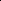 Hinsichtlich Ihrer ArbeitHiermit versichere ich die Richtigkeit aller Angaben.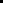 Datum, UnterschriftAnlageAktuelle NotenübersichtThemenbereich und Motivation (max. 200 Wörter, keine spezielle Formatierung erforderlich)Name, VornameMatrikelnummerStudiengangGeburtsdatumAnschriftE-MailBeabsichtigen Sie eine Spezialisierung im Bereich „Accounting, Finance, Taxation“? Ja	 NeinBeabsichtigen Sie eine Spezialisierung im Bereich „Accounting, Finance, Taxation“? Ja	 NeinHaben Sie bereits die Veranstaltungen „Anwendungen des Controllings“, „Wertorientiertes Controlling“ und „Konzepte und Instrumente des Controllings“ erfolgreich am Lehrstuhl für Controlling belegt? Ja, Anwendungen des Controllings		Note:  Ja, Wertorientiertes Controlling			Note:  Ja, Konzepte und Instrumente des Controllings	Note:  NeinHaben Sie bereits die Veranstaltungen „Anwendungen des Controllings“, „Wertorientiertes Controlling“ und „Konzepte und Instrumente des Controllings“ erfolgreich am Lehrstuhl für Controlling belegt? Ja, Anwendungen des Controllings		Note:  Ja, Wertorientiertes Controlling			Note:  Ja, Konzepte und Instrumente des Controllings	Note:  NeinHaben Sie bereits ein wissenschaftliches Seminar am Lehrstuhl für Controlling belegt? Ja		Note:  NeinHaben Sie bereits ein wissenschaftliches Seminar am Lehrstuhl für Controlling belegt? Ja		Note:  NeinMöchten Sie eine empirische Arbeit schreiben? Ja	 NeinMöchten Sie eine empirische Arbeit schreiben? Ja	 NeinGewünschter ThemenkomplexGewünschte Sprache Deutsch	 EnglischSemester